от 10 февраля  2017 года	     № 56 Об  утверждении  доклада         В  соответствии  с  Постановлением  Правительства  Пермского края от 18 апреля 2014  года № 268-п, Постановлением  Администрации Юрлинского  муниципального  района от 21.12.2016 года № 383,  Администрация  Юрлинского  муниципального  района  ПОСТАНОВЛЯЕТ:1. Утвердить  доклад  «Состояние  и  развитие  конкурентной  среды  на  рынках  товаров  и  услуг Юрлинского  муниципального района  Пермского  края  за  2016 год» (приложение).2. Настоящее  постановление  вступает  в  силу  со  дня  его  подписания.3. Настоящее  Постановление   разместить  в  информационно-телекоммуникационной  сети  «Интернет» на  сайте  Администрации  Юрлинского  муниципального  района: adm-urla.ru 4.    Контроль  за  исполнением  настоящего  Постановления  возложить  на  заместителя  главы  Администрации  Юрлинского  муниципального  района  Н.А. Мелехину. Глава  района-глава   Администрации  района                                                 Т.М.Моисеева Приложениек  постановлению АдминистрацииЮрлинского муниципального района от 10 февраля 2017 г. № 56Доклад«Состояние  и  развитие  конкурентной  среды  на  рынках  товаров  и  услуг  Юрлинского  муниципального  района Пермского  края  за  2016  год»Общая  информация             Доклад  является  документом, формируемым  в  целях обеспечения  органов  местного  самоуправления  Пермского  края,  юридических  лиц,  индивидуальных  предпринимателей  и  граждан  РФ систематизированной  аналитической  информацией  о  состоянии  и  развитии  конкуренции  в  Пермском  крае.         Основная  цель доклада  - формирование  прозрачной  системы  работы  исполнительных  органов  государственной  власти  Пермского  края в  части  реализации  результативных  и  эффективных  мер  по  развитию  конкуренции  в  интересах  конечного  потребителя  товаров  и  услуг,  субъектов  предпринимательской  деятельности, граждан  РФ  и  общества  в  целом.        Основными  задачами  по  развитию  конкуренции  в  районе  являются:Повышение  уровня  информированности  субъектов  предпринимательской  деятельности  и  потребителей  товаров  и  услуг  о  деятельности  органов  местного  самоуправления  по  содействию  развитию  конкуренции.Повышение  конкурентоспособности субъектов  предпринимательской  деятельности.  Снижение  административных  барьеров.       Доклад  является  инструментом  для  оценки  достижения  поставленных  выше  целей  и  задач.Доклад  разработан  в  соответствии  с  требованиями  Стандарта развития  конкуренции  в  субъектах  Российской  Федерации,  утвержденного распоряжением  правительства  РФ от 5 сентября  2015  года  № 1738-р, в  соответствии  с  Постановлением Администрации Юрлинского муниципального района   «Об  установлении  перечня  приоритетных и  социально  значимых  рынков  для  содействия  развитию  конкуренции  и  плана  мероприятий  («дорожной  карты») по  развитию  конкурентной  среды  на  территории  Юрлинского  муниципального  района от 21.12.2016 года  № 383.       В  докладе  приведен  анализ  состояния  конкурентной  среды  в  Юрлинском  муниципальном  районе по  итогам  2016  года, на  основе  статистических  и  ведомственных  данных.Кроме  того в  докладе  отражены  основные  мероприятия,  проводимые  в  районе  по  развитию  конкуренции, их  итоги, в  том  числе  по  внедрению  Стандарта развития  конкуренции, реализации  плана  мероприятий  («дорожной  карты»).  В  докладе  выделены  основные  достижения  и  проблемы  по  развитию  конкуренции  в  Юрлинском  районе.Решение  губернатора  Пермского  края  о  внедрении  Стандарта развития  конкуренции  в  субъектах российской Федерации на  территории  Пермского края            Внедрение  Стандарта  развития  конкуренции  в  субъектах  РФ (далее  Стандарт) на  территории  Юрлинского  муниципального  района  обеспечивается  решением  губернатора  Пермского  края  в  рамках  Указа  губернатора  Пермского  края  от 30.12.2014 № 224 «О внедрении  на  территории  Пермского края «Стандарта  развития конкуренции  в  субъектах  Российской  Федерации»Реализация  Стандарта  на  территории  Юрлинского  муниципального  района  направлена  на  содействие  развитию  конкуренции  на  1  социально  значимом  и  1  приоритетном  рынке  района  в  интересах  потребителей  товаров, работ  и  услуг, а  также  субъектов  предпринимательской  деятельности  Юрлинского района.Целями  развития  конкуренции  на  территории  Юрлинского  района  являются:создание  благоприятных  условий  для  развития  конкуренции  в  приоритетных  и  социально  значимых  отраслях  экономики;повышение  качества  оказания  услуг  в  сфере  торговли на  территории  Юрлинского  района;рост  уровня  удовлетворенности  населения  Юрлинского  района качеством  предоставляемых  услуг  в  приоритетных  и  социально  значимых  отраслях  экономики;повышение прозрачности  закупок  в  рамках  Федерального  закона от 5  апреля  2013 года № 44-ФЗ «О  контрактной  системе  в  сфере  закупок  товаров,  работ,  услуг  для  обеспечения  государственных  и  муниципальных  нужд».Состояние  конкурентной  среды в  Юрлинском  районаСтруктурные  показатели  состояния  конкуренции в  Юрлинском  районе          Одним  из  основных  показателей,  отражающих  состояние  конкурентной  среды,  является  динамика  числа  зарегистрированных  хозяйствующих  субъектов  в Юрлинском  районе. Согласно  данным  Территориального  органа  Федеральной  службы  государственной  статистики  по  Пермскому  краю (далее- Пермьстат), по  состоянию  на  1  января  2017 года в Юрлинском районе зарегистрировано   юридических  лиц   84  и   149   индивидуальных  предпринимателей.Таблица 1.3.2  Распределение  хозяйствующих  субъектов  в  Юрлинском  районе на 01.01.           За  рассматриваемый  период  наблюдается  снижение  хозяйствующих  субъектов  в районе, основными  причинами    являются  экономический  кризис в  стране  во  всех  его  проявлениях, повышенный  уровень  бедности населения,  высокий  уровень  безработицы,  алкоголизм  населения,  низкая  степень  переработки  сырья, отсутствие  денег у индивидуальных  предпринимателей на развитие, высокие  налоги,  отсутствие  квалифицированных  кадров,  в том  числе  рабочих  специальностей, низкая  платёжеспособность  населения. Таблица 2.3.3  Численность ИП, КФХ, ООО  по  видам  экономической деятельности, на 01.01.          Одним  из  приоритетных  и  социально  значимых  рынков  для  содействия  развитию  конкуренции  в  Юрлинском  муниципальном  районе  является  рынок  государственных  закупок. Основанием  для  включения: реализация  пункта 7.2 Плана  мероприятий  Правительства Пермского края  на  2016  год  по  решению  проблемных  вопросов, отражённых в  ежегодном  докладе  Уполномоченного  по  защите прав  предпринимателей  в  Пермском  крае  за  2015 год,  утверждённого  распоряжением  Правительства  Пермского  края № 161-рп от 09 июня 2016 года.Рынок  государственных  закупок          Обоснованием  включения  рынка  государственных  закупок  и  перечень  приоритетных  и  социально  значимых  рынков  является  поддержка  стабильных  показателей  закупок  у  субъектов  малого  предпринимательства  и социально  ориентированных  некоммерческих  организаций  с  целью  защиты  их  прав  и  интересов,  предоставления  им  доступа  к  возможности  выполнения  работ  и  оказания   услуг  для  государственных  и  муниципальных  нужд  на  условиях, равных  с  иными  участниками  рынка.Письмо  Министерства  по  регулированию  контрактной  системы  в  сфере  закупок  Пермского  края от 06.02.2016 № СЭД-32-03-02-05-30 «О  реализации  Плана  мероприятий «дорожной карты»Таблица 3.Рынок  розничной  торговли          Основанием  для  включения: необходимость  создания  условий  для  расширения  количества  участников  на  данном  рынке  для  наиболее  полного  удовлетворения  нужд  и  потребностей  жителей. Настала пора  для  возрождения  народных  традиций,  промыслов. В  предреволюционный  период  Юрла  была  значительным  торговым  центром, особенно  велики  здесь  были  хлебные  базары, ежегодные  конские  ярмарки. Юрла  занимала и  занимает выгодное  территориально-географическое  положение. На  эти  ярмарки  приезжало  большое  количество  торговцев из Вятки, Перми, Ильинского. Ставшая  традиционной  Юрлинская  сельскохозяйственная ярмарка  позволяла  населению  реализовать  свою  продукцию. Из  городов  приезжали  за  грибами  и  ягодами, картошкой  и  мясом, домоткаными  половиками и корзинами. Начиная  с  2011 года Юрлинский  район  возрождает  данную  традицию, количество  участников  межмуниципальных ярмарок ежегодно  растает, заявляются  не  только  местные  производители,  производители из  соседних  районов  Коми-Пермяцкого округа, но и всего  Пермского края - Очёр, Нытва, Верешагино, Лысьва, Оханск, Уинск, Башкирия, Свердловская область  и  другие.  Одной из  главных задач является  насыщение  рынка  продовольствия  продукцией  местных  производителей, возможность реализации  излишек сельскохозяйственной  продукции  населением нашего  района, но и других районов края.  На  весенней  и  осенней  ярмарках   спросом  пользуются – саженцы, рассада, лук, мясо, мёд, зерно, куры, поросята, кролики, садовый  инвентарь, грибы, ягоды, работы мастеров народного прикладного и художественного  творчества. Данные  сельскохозяйственные ярмарки  способствуют  укреплению  межведомственных  и  межмуниципальных  связей, повышению  инвестиционной  привлекательности  Юрлинского  муниципального района.Таблица 4.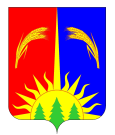 АДМИНИСТРАЦИЯ ЮРЛИНСКОГО  МУНИЦИПАЛЬНОГО  РАЙОНА                                              ПОСТАНОВЛЕНИЕГод2011201220132014201520162017всего289298267256255245233юридических  лиц12413111691918684индивидуальныхпредпринимателей165167151165164159149Наименование201520162017%  2017 к  2016 годуЗанятых  в  лесной отрасли, ед.40433377Занятых  в  сельском  хозяйстве, ед.171822122Занятых  в торговле, ед.775468126Занятых  в  дорожном   строительстве, ед.222100Занятых  в  сфере  услуг, ед.25252184Прочие  виды   услуг, ед.38563868Всего  по району19919818493№п/пНаименование  показателяЕд.изм.2015(факт)2016(план)2016(факт)2017(план)2018(план)1.Осуществление закупок  у  субъектов  малого  предпринимательства  путём  проведения  открытых  конкурсов,конкурсов  с  ограниченным  участием, двухэтапных  конкурсов, электронных  аукционов, запросов  котировок,запросов предложений%40не менее15не менее15не менее15№п/пНаименование  показателяЕд.изм.2015(факт)2016(план)2016(факт)2017(план)2018(план)1.Количество сельскохозяйственных  производителей, принимавших участие в  сельскохозяйственных ярмаркахед.8690969496